I hereby make application under the provisions of the above Act for the registration of a carrying on the practice(s) of (indicate as required)Please return your completed form with the fee (made payable to Wyre Forest District Council) and any relevant supporting documents to either:Application for the Registration of the Practice of Acupuncture, Ear-Piercing, Electrolysis and/or Tattooing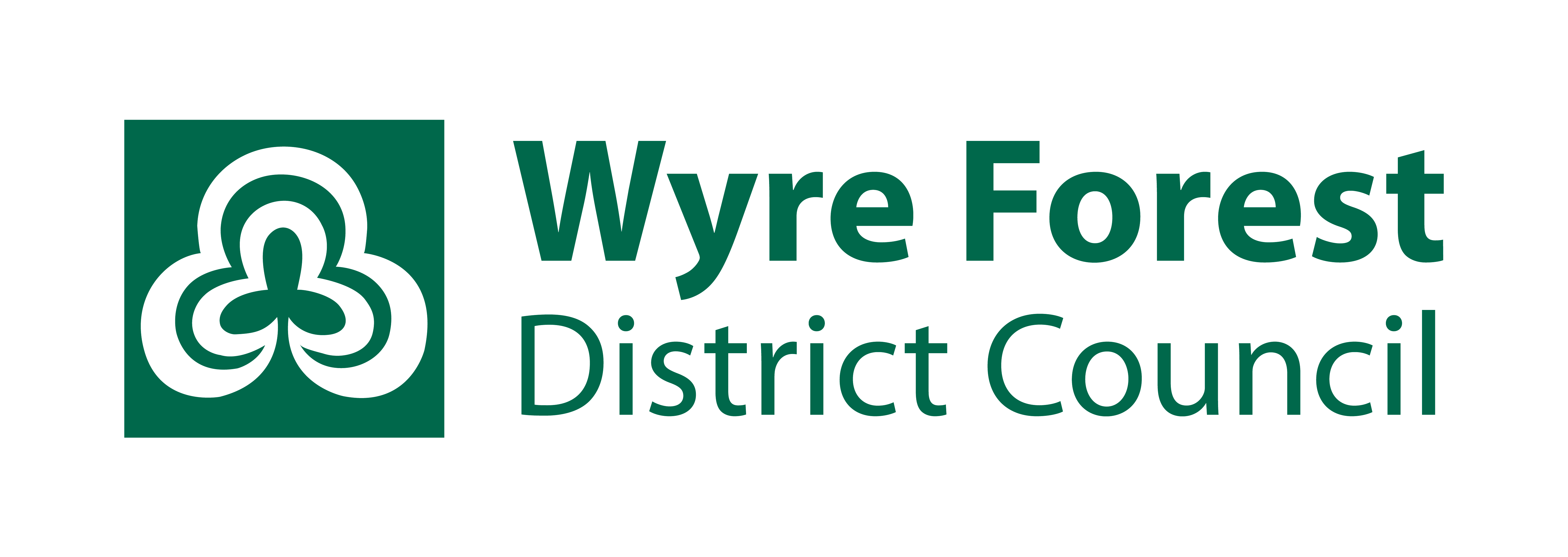 LOCAL GOVERNMENT (MISCELLANEOUS PROVISIONS) ACT 1982LOCAL GOVERNMENT (MISCELLANEOUS PROVISIONS) ACT 1982PractitionerPremisesPractitioner and PremisesAcupunctureTattooingEar-PiercingElectrolysisApplicant DetailsNameAddressDate of BirthContact Telephone NumberPremises at which the practices are to be carried onName or Trading Name of PremisesAddress of premises to be registered and at which the establishment is carried on or proposed to be carried onThe Nature of the EstablishmentDescription of premises, including number of rooms and particulars of arrangements for cleansing of premises; fittings and equipment and sterilisation of instruments. (attach separate schedule if necessary)Qualifications and Applicant HistoryQualifications and Applicant HistoryGive details of technical qualifications, training courses, diplomas, experience etc, of the applicant for the carrying on of that business.  (Evidence of qualifications must be submitted in respect of new applicants).Give details of technical qualifications, training courses, diplomas, experience etc, of the applicant for the carrying on of that business.  (Evidence of qualifications must be submitted in respect of new applicants).Have you previously been registered in this respect in any other district?  If so which?YES/NOConvictionsConvictionsConvictionsConvictionsConvictionsHave you ever been convicted of any offence under the Act? If so, give details.Have you ever been convicted of any offence under the Act? If so, give details.Have you ever been convicted of any offence under the Act? If so, give details.Have you ever been convicted of any offence under the Act? If so, give details.YES/NOPlease quote details of any convictions or charges outstanding in respect of all offences (or alleged offences).  If you disclose a conviction which is regarded as ‘spent’ under the Rehabilitation of Offenders Act, 1974, it will be ignored.If you have nothing to declare please write in ‘NONE’. Continue on a separate sheet if required.Please quote details of any convictions or charges outstanding in respect of all offences (or alleged offences).  If you disclose a conviction which is regarded as ‘spent’ under the Rehabilitation of Offenders Act, 1974, it will be ignored.If you have nothing to declare please write in ‘NONE’. Continue on a separate sheet if required.Please quote details of any convictions or charges outstanding in respect of all offences (or alleged offences).  If you disclose a conviction which is regarded as ‘spent’ under the Rehabilitation of Offenders Act, 1974, it will be ignored.If you have nothing to declare please write in ‘NONE’. Continue on a separate sheet if required.Please quote details of any convictions or charges outstanding in respect of all offences (or alleged offences).  If you disclose a conviction which is regarded as ‘spent’ under the Rehabilitation of Offenders Act, 1974, it will be ignored.If you have nothing to declare please write in ‘NONE’. Continue on a separate sheet if required.Please quote details of any convictions or charges outstanding in respect of all offences (or alleged offences).  If you disclose a conviction which is regarded as ‘spent’ under the Rehabilitation of Offenders Act, 1974, it will be ignored.If you have nothing to declare please write in ‘NONE’. Continue on a separate sheet if required.DateCourtOffenceSentenceSentenceHave you been involved in any incident which may lead to Court proceedings being taken against you? If so, please supply full details.Have you been involved in any incident which may lead to Court proceedings being taken against you? If so, please supply full details.Have you been involved in any incident which may lead to Court proceedings being taken against you? If so, please supply full details.Have you been involved in any incident which may lead to Court proceedings being taken against you? If so, please supply full details.Have you been involved in any incident which may lead to Court proceedings being taken against you? If so, please supply full details.DeclarationI certify that the above answers are true and understand that if there are any omissions or false statements my application may be refused or, if a licence has been issued, it will be liable to immediate suspension or revocation.(In the case of an association, society, company or other body the signature of the managing director secretary or other responsible officer is required and should be accompanied by the position held)Applicant SignatureDateLicensingWyre Forest District Council
Finepoint Way
Kidderminster
Worcestershire
DY11 7WFWorcestershire Regulatory ServicesWyre Forest HouseFinepoint WayKidderminsterWorcestershireDY10 1NW Email: enquiries@worcsregservices.gov.ukTelephone: 01905 822799